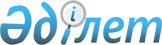 Об утверждении Протокола о внесении изменения в Соглашение между Республикой Казахстан и Российской Федерацией об урегулировании взаимных финансовых вопросовУказ Президента Республики Казахстан от 9 октября 2000 года N 458

     В целях дальнейшего углубления экономической интеграции между Республикой Казахстан и Российской Федерацией постановляю:

     1. Утвердить Протокол о внесении изменения в U984184_  Соглашение между Республикой Казахстан и Российской Федерацией об урегулировании взаимных финансовых вопросов, совершенный в Москве 29 апреля 2000 года.

     2. Настоящий Указ вступает в силу со дня подписания.       Президент 

      Республики Казахстан                                Соглашение

        между Республикой Казахстан и Российской Федерацией об

              урегулировании взаимных финансовых вопросов(Официальный сайт МИД РК - вступил в силу 24 октября 2000 г.)     Республика Казахстан и Российская Федерация, именуемые в дальнейшем Сторонами,

     руководствуясь духом Декларации о вечной дружбе и союзничестве, ориентированном в XXI столетие,

     признавая необходимость урегулирования взаимных финансовых обязательств в соответствии с двусторонними договорами, соглашениями и протоколами,

     согласились о нижеследующем:                               Статья 1      Стороны признают наличие взаимных финансовых обязательств, включающих:      с Казахстанской Стороны: 

      задолженность по государственным кредитам, предоставленным Российской Федерацией, и начисленным процентам за пользование кредитами в общей сумме 1441,1 млн. долларов США, в том числе: 

      в соответствии с Соглашением между Правительством Республики Казахстан и Правительством Российской Федерации о переоформлении задолженности по техническим кредитам по итогам 1992 года и января-июня 1993 года в государственный кредит Правительству Республики Казахстан от 29 июля 1993 года - 1250 млн. долларов США по основному долгу и 123,1 млн. долларов США по начисленным процентам за пользование кредитом; 

      в соответствии с Соглашением между Правительством Республики Казахстан и Правительством Российской Федерации о государственном кредите на 1993 год от 29 июля 1993 года - 68 млн. долларов США по основному долгу; 

      с Российской Стороны: 

      задолженность по арендной плате за использование комплекса "Байконур" в 1994-1998 годах в соответствии с Договором аренды комплекса "Байконур" между Правительством Республики Казахстан и Правительством Российской Федерации от 10 декабря 1994 года - 575 млн. долларов США; 

      задолженность по арендной плате за использование военно-испытательных полигонов в 1997-1998 годах в соответствии с Договором между Правительством Республики Казахстан и Правительством Российской Федерации об аренде испытательного полигона "Сары-Шаган" от 18 октября 1996 года, Договором между Правительством Республики Казахстан и Правительством Российской Федерации об аренде испытательного полигона "Эмба" от 18 октября 1996 года, Договором между Правительством Республики Казахстан и Правительством Российской Федерации об аренде объектов и боевых полей 929 Государственного летно-испытательного центра Российской Федерации, расположенных на территории Республики Казахстан от 18 октября 1996 года, Договором между Правительством Республики Казахстан и Правительством Российской Федерации об аренде объектов и боевых полей 4 Государственного центрального полигона Российской Федерации, расположенных на территории Республики Казахстан от 18 октября 1996 года в общей сумме 55 млн. долларов США; 

      компенсацию в соответствии с Соглашением между Республикой Казахстан и Российской Федерацией об основных принципах и условиях использования космодрома "Байконур" от 28 марта 1994 года имущественных потерь и расходов Республики Казахстан на содержание и эксплуатацию комплекса "Байконур" в 1992-1993 годах в размере 1318 млн. долларов США; 

      компенсацию имущественных потерь и расходов Республики Казахстан, связанных с эксплуатацией военно-испытательных полигонов в 1992-1996 годах в соответствии с упомянутыми в настоящей статье договорами об аренде полигонов, в общей сумме 137,5 млн. долларов США. 



 

                               Статья 2 



 

      Компенсация имущественных потерь и расходов Республики Казахстан на содержание и эксплуатацию комплекса "Байконур" в 1992-1993 годах, определенных в статье 1 настоящего Соглашения, уменьшается на сумму 393,8 млн. долларов США, произведенных Российской Федерацией на восстановление основных фондов комплекса "Байконур" в 1992-1993 годах. 



 

                               Статья 3 



 

      Стороны договорились включить во взаимные финансовые обязательства в рамках настоящего Соглашения долги хозяйствующих субъектов: 

      задолженность по обязательствам государственной компании АО "Казконтракт" перед ФКК "Росконтракт" за 1993 год - 136,6 млн. долларов США; НЭС "Казахстанэнерго" перед РАО "ЕЭС России" за 1994-1996 годы - 99,6 млн. долларов США и РГП "Казахстан темир жолы" перед МПС и предприятиями России за 1997-1998 годы - 14,4 млн. долларов США. 



 

                               Статья 4 



 

      Стороны производят разовое погашение взаимных финансовых обязательств, перечисленных в статьях 1, 2 и 3 настоящего Соглашения, на сумму 1691,7 млн. долларов США. 



 

                               Статья 5 



 

      Российская Федерация отказывается от компенсации затрат, произведенных российской стороной на содержание граждан Республики Казахстан, проживающих в г. Байконур, с 1995 года до момента ратификации Казахстаном Соглашения между Республикой Казахстан и Российской Федерацией о статусе города Байконур, порядке формирования и статусе его органов исполнительной власти. 



 

                               Статья 6 



 

      Начиная с 1999 года перечисление арендной платы за использование комплекса "Байконур" и военно-испытательных полигонов осуществляется в соответствии с договорами аренды. 

      В 1999 году оплата части арендной платы за использование комплекса "Байконур" в размере 65 млн. долларов США осуществляется товарами, 50 млн. долларов США - в денежной форме. 

      Стороны договорились, что со дня вступления в силу настоящего Соглашения они не будут увязывать выплату арендной платы за комплекс "Байконур" и военно-испытательные полигоны с долгами хозяйствующих субъектов. 



 

                               Статья 7 



 

      Стороны поручают Министерству финансов Республики Казахстан и Министерству финансов Российской Федерации совместно с Национальным банком Республики Казахстан, Центральным банком Российской Федерации и Внешэкономбанком, внести изменения, вытекающие из условий настоящего Соглашения, в технический порядок расчетов и ведения счетов. 



 

                               Статья 8       Настоящее Соглашение вступает в силу с даты последнего уведомления о выполнении Сторонами необходимых для этого внутригосударственных процедур и прекращает свое действие на дату полного выполнения обязательств по настоящему Соглашению.      Совершено в Алматы, Москве 8 октября 1998 года в двух экземплярах, каждый на казахском и русском языках, причем оба текста имеют одинаковую силу.      Президент                                   Президент

  Республики Казахстан                       Российской Федерации                             Протокол

        о внесении изменения в Соглашение между Республикой 

        Казахстан и Российской Федерацией об урегулировании 

                 взаимных финансовых вопросов(Официальный сайт МИД РК - вступил в силу 24 октября 2000 г.)       Республика Казахстан и Российская Федерация, именуемые в дальнейшем Сторонами, согласились внести в U984184_ Соглашение между Республикой Казахстан и Российской Федерацией об урегулировании взаимных финансовых вопросов, совершенное в Алматы, Москве 8 октября 1998 года, следующее изменение: 



 

      1. Статью 3 Соглашения изложить в следующей редакции: 

      "Стороны договорились включить во взаимные финансовые обязательства в рамках настоящего Соглашения долги хозяйствующих субъектов: 

      задолженность по обязательствам государственной компании АО "Казконтракт" перед ФКК Росконтракт за 1993 год - 136,3 млн. долларов США; 

      НЭС«"Казахстанэнерго" перед РАО ЕЭС России за 1994-1996 годы - 114,3 млн. долларов США". 

      Стороны договорились исключить из взаимных финансовых обязательств в рамках указанного Соглашения задолженность РГП "Казахстан темир жолы" перед МПС и предприятиями России за 1997-1998 годы на сумму 14,4 млн. долларов США. 

      2. Настоящий Протокол является неотъемлемой частью Соглашения между Республикой Казахстан и Российской Федерацией об урегулировании взаимных финансовых вопросов, совершенного в Алматы, Москве 8 октября 1998 года и вступает в силу с даты последнего уведомления о выполнении Сторонами необходимых для этого внутригосударственных процедур.      Совершено в Москве 29 апреля 2000 года в двух экземплярах, каждый на казахском и русском языках, причем оба текста имеют одинаковую силу.     В случае возникновения разногласий в толковании положений настоящего Протокола Стороны будут руководствоваться текстом на русском языке.      За Республику Казахстан              За Российскую Федерацию  (Специалисты: Умбетова А.М.,

              Склярова И.В.)
					© 2012. РГП на ПХВ «Институт законодательства и правовой информации Республики Казахстан» Министерства юстиции Республики Казахстан
				